Ek.8.1: 27.11.2020 günlü, 2020/07-08 sayılı Senato kararı ekidir.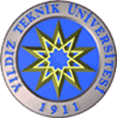 YILDIZ TEKNİK ÜNİVERSİTESİTRAFİK YÖNERGESİBİRİNCİ BÖLÜMAmaç, Kapsam, Dayanak ve Tanımlar(28.11.2019 günlü, 2019/08-09 sayılı Senato kararı ile kabul edildi.)Amaç MADDE 1 – (1) Bu yönergenin amacı, Üniversite yerleşkelerinde araç ve yaya trafiğinin düzenlenmesi ve Davutpaşa yerleşkesinde yer alan otopark alanlarının işletilmesine ilişkin usul ve esasları belirlemektir. (27.11.2020/07-08 Senato)Kapsam MADDE 2 - (1) Bu Yönerge, Üniversite yerleşkelerindeki araç ve yaya trafiğinin düzenlenmesi ve Davutpaşa yerleşkesinde yer alan otopark alanlarının işletilmesi işlemlerini kapsar. (27.11.2020/07-08 Senato)Dayanak MADDE 3 – (1) Bu Yönerge; 2547 sayılı Yükseköğretim Kanununun 14. maddesine dayanılarak hazırlanmıştır.Tanımlar MADDE 4 - (1) Bu yönergede yer alan;Araç: Yerleşke içerisine giren her türlü motorlu taşıtları,Araç Tanıma Sistemi: Motorlu araçların Üniversite personeli veya öğrencilerine ya da Teknopark çalışanlarına ait olduğunun anlaşılmasını sağlayan elektronik plaka okuma sistemini,Güvenlik Müdürlüğü: Yıldız Teknik Üniversitesi Güvenlik Müdürlüğünü,Otopark: Motorlu araçların park edilmesi amacıyla ayrılmış alanları,(27.11.2020/07-08 Senato)Rektör: Yıldız Teknik Üniversitesi Rektörünü,Senato: Yıldız Teknik Üniversitesi Senatosunu,Üniversite: Yıldız Teknik Üniversitesini,Yerleşke: Davutpaşa ve Beşiktaş yerleşkelerini, ifade eder.İKİNCİ BÖLÜMTrafik Kurulu ve GörevleriTrafik KuruluMADDE 5 – (1) Trafik Kurulu; Genel Sekreterin başkanlığında, Yapı İşleri ve Teknik Daire Başkanı, İş Sağlığı ve Güvenliği Koordinatörü, Destek Hizmetleri Müdürü,  Güvenlik Müdürü ile Rektör tarafından görevlendirilecek trafik güvenliği ve ulaştırma alanında uzman 2 (iki) öğretim elemanı olmak üzere toplam 7 (yedi) üyeden oluşur. (2) Trafik Kurulu, yılda 2 (iki) defa toplanır. Gerektiğinde Başkanın çağrısı üzerine toplanabilir.  (3) Kurul, üye tam sayısının salt çoğunluğu ile toplanır ve toplantıya katılan üye sayısının salt çoğunluğu ile karar alır.(4) Kurulun sekretarya işlemleri Genel Sekreterlik tarafından yapılır.GörevleriMADDE 6 – (1) Kurulun görevleri;Yerleşke içerisindeki araç ve yaya trafiğine ilişkin kuralları belirlemek, Araç ve yaya trafiğine ilişkin uygulamayı denetlemek, Trafikle ilgili yapısal düzenlemeler önermek ve gerçekleştirilmesini izlemek, Trafik kurallarının ihlaline ilişkin uygulanacak yaptırımları belirlemek,Trafik bilincinin geliştirilmesine yönelik eğitim ve çalışmalar yapmaktır,Yerleşkelerdeki otopark alanlarını tespit etmek. (27.11.2020/07-08 Senato)ÜÇÜNCÜ BÖLÜMUygulamaya İlişkin EsaslarGenel EsaslarMADDE 7 – (1)  Yaya ve araç giriş-çıkışları ile otopark alanlarının işletilmesi “YTÜ Davutpaşa Yerleşkesi Giriş-Çıkış İşlemleri ve Otopark Alanlarının İşletilmesine İlişkin Usul ve Esaslar” kapsamında yapılır. (27.11.2020/07-08 Senato)(2) Yerleşkeler içerisinde trafik kurallarının uygulanmasına ilişkin kontroller Güvenlik Müdürlüğü tarafından yerine getirilir.(3) Yerleşkeler içerisinde geçiş önceliği sırasıyla yayalar, bisikletler ve motorlu araçlar şeklindedir. (4) Yerleşkeler içerisinde, motorlu araçlar için hız limiti 30 km/s olarak uygulanır. (27.11.2020/07-08 Senato)(5) Yerleşkeler içerisinde klakson çalmak, yüksek sesle müzik dinlemek ve araçtan çöp atmak yasaktır.(6) Araçların yaya geçitlerinin gerisinde tam olarak durması ve geçmek isteyen yayalara öncelik vermesi zorunludur.(7) Sürücüler, güvenlik görevlilerinin uyarılarını dikkate almak ve talimatlarına uymak zorundadır.(8) Çevre kirliliğine neden olabilecek (aşırı duman, gürültü vb.) araçlar ile plakasız araçlar yerleşkeye alınmaz.(9) Yerleşkeler içerisinde alkollü olarak araç kullanmak yasaktır. (27.11.2020/07-08 Senato)(10) Yerleşkeler içerisinde araç yıkamak yasaktır.(11) Araçlar yerleşkeler içerisinde park için ayrılmış alanlara park edilir. Park alanları dışına park yapılamaz. (12) Yerleşkeler içerisinde sürücü belgesi olmadan araç kullanmak yasaktır. Sürücü belgesi olmadan araç kullananlar ile ilgili tutanak tutulur ve yerleşke dışına çıkarılır. (13) Yerleşkeler içerisinde trafik kurallarını ihlal eden araç sürücüleri öncelikle uyarılır. Uyarı yapılması imkânı bulunmayan veya yapılan uyarılara rağmen kural ihlalinde ısrar eden sürücüler için “Güvenlik Raporu Formu” düzenlenir ve ilgili birimlere iletilir.(14) Yerleşkeler içerisinde karayolları trafik mevzuatı ve bu yönergeye aykırı hareket eden araç sürücüleri için düzenlenen Güvenlik Raporu Formuna istinaden Ek-1’de yer alan ceza puanı sistemi uygulanır. Trafik Suçları ve CezalarMADDE 8 - (1) Yerleşkeler içerisinde ceza puanı uygulanacak trafik suçları şunlardır;Can ve mal güvenliğini tehlikeye düşürecek şekilde araç kullanmak,Belirlenen hız limitleri üzerinde araç kullanmak veya yarış yapmak,Güvenlik görevlerinin uyarılarına uymamak, hakaret etmek, sözlü veya fiziksel şiddet uygulamak,Sürücü belgesi olmadan araç kullanmak,Yaya ve sürücüleri taciz etmek,Yasaklı olmasına rağmen yerleşkelere girmek,Belirlenen alanlar dışına araç park etmek,Klakson çalmak, yüksek sesle müzik dinlemek ve araçtan çöp atmak,Yerleşkeler içerisinde araç yıkamak,Çevre kirliliğine neden olmak,Uygunsuz park etmek,Taşıt tanıtım etiketini araçta bulundurmamak veya belirlenen yere yapıştırmamak.(2) Yerleşkeler içerisinde trafik kurallarının ihlali sonucu düzenlenen ceza puanları 100 (yüz) puana ulaştığı zaman sürücü veya araca cezai işlem yapılır. (3) 100 (yüz) ceza puanı limitini dolduran sürücülerin plakaları otomatik plaka tanıma sisteminden çıkartılır ve ceza puanının ilk kez doldurulmasında 3 (üç) ay, 2. Kez doldurulmasında 6 (altı) ay, 3. kez veya daha fazla doldurulmasında ise 1 (bir) yıl süre ile yerleşkelere alınmaz. (27.11.2020/07-08 Senato)(4) Yönergenin 8.maddesinin a, b, c, ç ve d bentleri kapsamındaki trafik suçları ile yerleşke içerisine her türlü yasadışı eşya sokanlar ve araç içeresinde yasalara uygun olmayan davranışta bulunanlar hakkında gerekli idari işlem yapılması amacıyla Genel Sekreterliğe bildirilir. (27.11.2020/07-08 Senato)(5) Her türlü yasadışı eşyayı yerleşke içerisine sokanlar ile araç içeresinde yasalara uygun olmayan davranışta bulunanlar 3 (üç) ay süre ile yerleşkeye alınmaz. Aynı veya sonraki yıllarda ikinci defa aynı eylemde bulunan sürücülerin araçları süresiz olarak yerleşkeye alınmaz, yeni taşıt tanıtım etiketi verilmez. (27.11.2020/07-08 Senato)(6) Trafik kurallarını ihlal eden sürücülerin puan kayıtları Güvenlik Müdürlüğü tarafından tutulur ve cezai işlem gerektirecek puana ulaşan sürücüler ile ilgili işlem yapılması amacıyla Genel Sekreterliğe bildirilir.(7) Bu yönerge kapsamında tanımlanan cezalar Genel Sekreterlik tarafından uygulanır. Hakkında cezai işlem uygulanan sürücülere Genel Sekreterlik tarafından tebligat yapılır.(8) Yerleşkeler içerisinde trafik kurallarına uygun araç kullanmayan toplu taşıma sürücüleri ilgili kuruma bildirilir. Güvenlik Görevlilerinin Görev, Yetki ve Sorumlulukları MADDE 9 – (1) Yerleşkeler içerisinde bu yönergede belirlenen kuralların uygulanması ve denetimini yapmak.(2)Yerleşkeler içerisinde meydana gelecek trafik kazalarına müdahale etmek, emniyet tedbirleri almak ve ilgili birimlere bildirmek.(3) 2918 sayılı Karayolları Trafik Kanunu kapsamında gerekli belgeleri olmayan, uyuşturucu madde veya alkol almış olduğu halde taşıt kullanan sürücüler ile 2918 sayılı Karayolları Trafik Kanununda trafikten men edilmesi hükme bağlanan durumlar tutanakla tespit ederek ilgili birimlere bildirmek.DÖRDÜNCÜ BÖLÜMYürürlük ve YürütmeYürürlükMADDE 10 - (1) Bu Yönerge Senato tarafından kabul edildiği tarihte yürürlüğe girer.Yürütme MADDE 11 - (1) Bu Yönerge hükümleri Rektör tarafından yürütülür. Ek-1 Ceza Puanları TablosuNoTrafik SuçuCeza Puanı1Her türlü yasadışı eşyayı yerleşke içerisine sokmak ve araç içeresinde yasalara uygun olmayan davranışlarda bulunmak (27.11.2020/07-08 Senato)1002Can ve mal güvenliğini tehlikeye düşürecek şekilde araç kullanmak603Belirlenen hız limitleri üzerinde araç kullanmak veya yarış yapmak504Güvenlik görevlilerinin uyarılarına uymamak, hakaret etmek, sözlü veya fiziksel şiddet uygulamak505Sürücü belgesi olmadan araç kullanmak506Yaya ve sürücüleri taciz etmek507Yasaklı olmasına rağmen yerleşkeye girmek408Belirlenen alanlar dışına araç park etmek309Klakson çalmak, yüksek sesle müzik dinlemek ve araçtan çöp atmak3010Yerleşkeler içerisinde araç yıkamak2011Çevre kirliliğine neden olmak2012Taşıt tanıtım etiketini araçta bulundurmamak veya belirlenen yere yapıştırmamak20